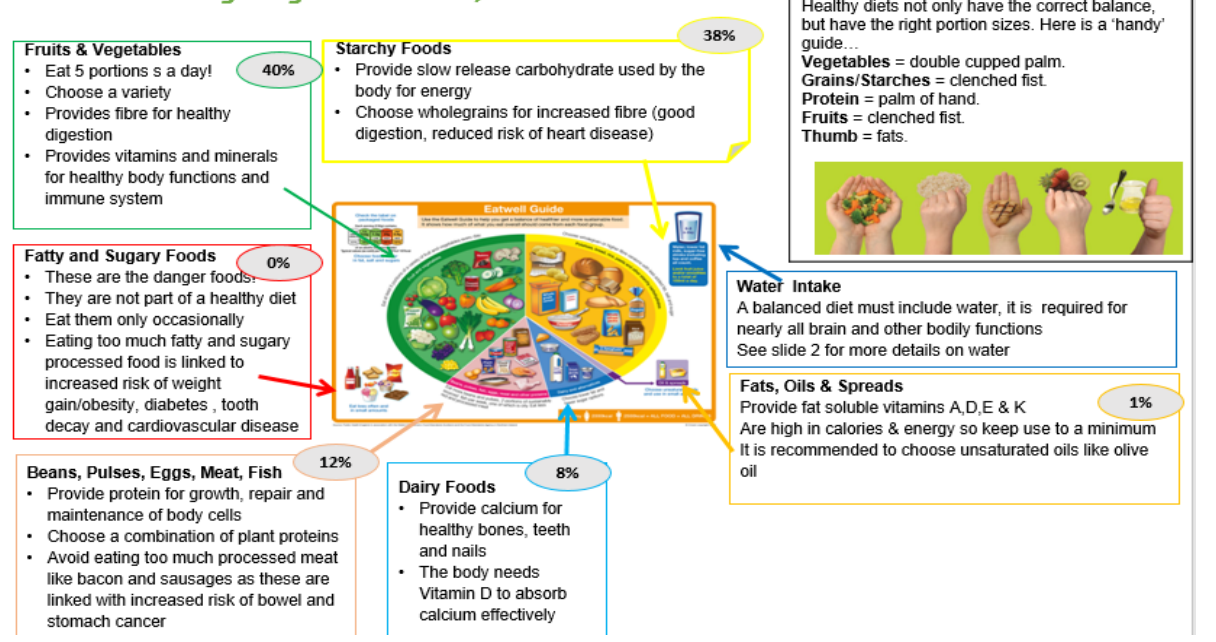 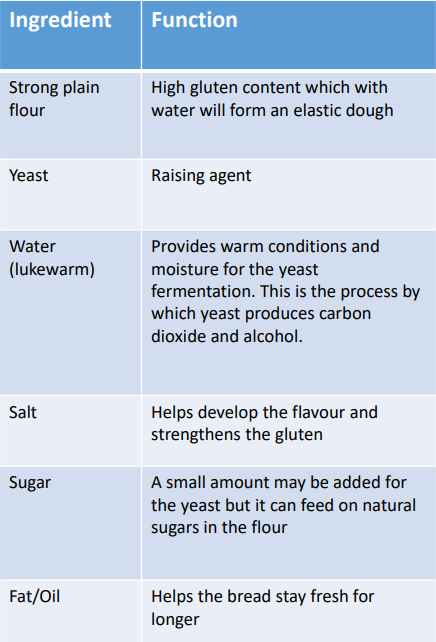 Unit: Making a Tasty BreadYear 5Strand: KS2 - Food